	Annex A Section 14 of CHED Memorandum Order (CMO) No. 7, series of 2022 provides the term of office and conditions of Private Sector Representatives which are as follows:            “a. Each PSR shall serve for a term of two (2) years, commencing from the time they take their oath of office. A PSR shall not, after his or her term ends, act in a hold-over capacity.	  b. In case of death, incapacity, resignation, or other analogous reasons, the PSR’s 	  	      position shall be deemed vacated. A new search process for a new PSR must be 	   	      established in accordance with the provisions of the IRR. The new PSR will serve 	      the full term of two (2) years.”	By affixing my signature, I hereby conform to the conditions set in CMO No. 7, s. 2022 and willingly abide by those provisions.	Accomplished this _____day of _______ in the Year of our Lord Two Thousand and Twenty Three at _______________.___________________________________________Signature over printed name of PSR applicant 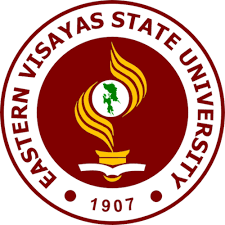 EASTERN VISAYAS STATE UNIVERSITYTacloban CityEASTERN VISAYAS STATE UNIVERSITYTacloban CityEASTERN VISAYAS STATE UNIVERSITYTacloban CityTitle of Form:  Conforme Sheet to Annex A (Section 14) of CMO No. 07, s. 2022Control No.EVSU-PRES-F-007Title of Form:  Conforme Sheet to Annex A (Section 14) of CMO No. 07, s. 2022Revision No.01Title of Form:  Conforme Sheet to Annex A (Section 14) of CMO No. 07, s. 2022Date